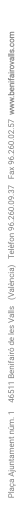 ALCALDIA DE L’AJUNTAMENT DE BENIFAIRÓ DE LES VALLSEn compliment de la Llei Orgànica 15/1999, de 13 de desembre, sobre protecció de dades de caràcter personal, les dades de caràcter personal i la informació que va facilitar a l'Ajuntament al tramitar la seua sol·licitud, podran ser incorporats i tractats en un fitxer informatitzat del que és responsable l'Ajuntament, la finalitat del qual és la gestió de tributs, preus públics, recaptació municipal i gestió pressupostària i comptable de l'Ajuntament, així com garantir la constància de tots els documents que tinguen com a destinatari o expedisca l'Ajuntament. En tot moment, i de conformitat amb la legislació vigent, podrà exercir el seu dret d'accés, rectificació i cancel·lació mitjançant sol·licitud dirigida a aquest Ajuntament.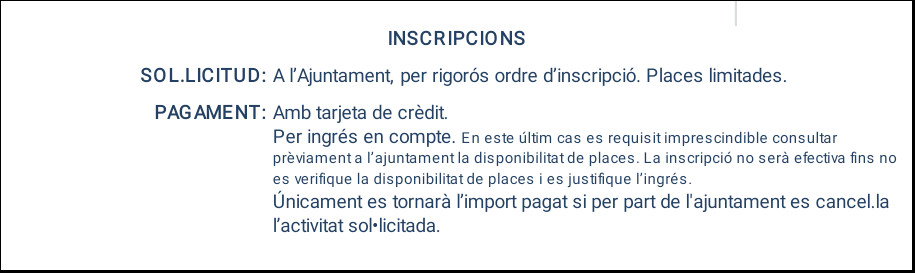 1 DADES DEL XIQUET/ADADES DEL XIQUET/ADADES DEL XIQUET/ADADES DEL XIQUET/ADADES DEL XIQUET/ANom i cognoms Nom i cognoms Nom i cognoms Data de naixementData de naixement◻ TARGETA DE VEÍ 
(omplir per l’ajuntament)◻ Alumne CEIP L’Ermita◻ Alumne CEIP L’ErmitaCURS (22/23):CURS (22/23):Número targeta SIP:Número targeta SIP:2 DADES DEL PARE/MARE/TUTORDADES DEL PARE/MARE/TUTORDADES DEL PARE/MARE/TUTORDADES DEL PARE/MARE/TUTORDADES DEL PARE/MARE/TUTORDADES DEL PARE/MARE/TUTORDADES DEL PARE/MARE/TUTORNom i cognomsNom i cognomsNom i cognomsNom i cognomsNom i cognomsNom i cognomsNom i cognomsDocument identitatDomicili durant l’activitatDomicili durant l’activitatDomicili durant l’activitatDomicili durant l’activitatC.P.C.P.MunicipiMunicipiProvínciaProvínciaTelèfon 1Telèfon 2Telèfon 2Adreça electrònicaAdreça electrònicaAdreça electrònica3 INSCRIPCIÓ. PAGAMENTINSCRIPCIÓ. PAGAMENTDescompte de 5 euros, per a inscripcions de germans.◻ Marqueu la casella si NO desitja que el menor participe a les classes de natació.Descompte de 5 euros, per a inscripcions de germans.◻ Marqueu la casella si NO desitja que el menor participe a les classes de natació.Descompte de 5 euros, per a inscripcions de germans.◻ Marqueu la casella si NO desitja que el menor participe a les classes de natació.4 ALTRES DADES D´INTERÉS (Dades sanitàries d’interés, etc.)ALTRES DADES D´INTERÉS (Dades sanitàries d’interés, etc.)5 SIGNATURA SIGNATURA Benifairó de les Valls, ________ de _____________ de 20__.Signat.Benifairó de les Valls, ________ de _____________ de 20__.Signat.Benifairó de les Valls, ________ de _____________ de 20__.Signat.